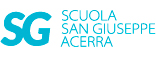         ATTIVITA’ DIDATTICA PER LUNEDI’20 APRILE                       CLASSE QUINTASTORIA/RIPASSO:”L’ESERCITO E L’ ACCAMPAMENTO                                     ROMANO”Ripeti bene le pag.70/71 del Sussidiario di Storia.Completa le schede in allegato sul quaderno delle discipline.(Allegato 1)ITALIANO/PRODUZIONE: “DESCRIVERE SENTIMENTI                                                        EMOZIONI”Leggi il brano a pag.153 del libro di LettureRispondi alle domande sul quaderno rosso (Comprendo)-Aggiungi alla descrizione alcune sequenze narrative prendendo spunto dalle domande(Lavora sempre sul quaderno rosso).ARTE/IMM.:”IL VOLTO”Leggi pag.44 di Arte e prendendo spunto dall’artista Bruno Munari divertiti a disegnare tanti volti uno diverso dall’altro.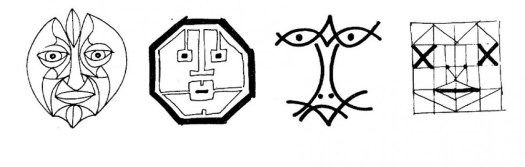        (Non dimenticare le foto!).Buon fine settimana. TvB                                                 La tua Maestra